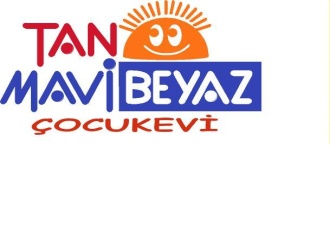 ENGLISH BULLETIN  (NOVEMBER Kasım2014 )(SmallGroup)TheFamily : Mummy ,daddy ,sister ,brother ,babyFarms: Cat ,dog ,rabbit ,fish ,pig ,duck ,bird ,bee,horse ,chickenLet’sMove:   Standup ,sitdown ,jump ,look ,cutFUNNY FACES : Happy ,sad ,angryTheJungle:Snake ,monkey  ,lion ,giraffe ,zebra  ,elephant ,parrotACTIONS :Touchthemother ,pointtothebaby ,Show me thefatherENGLISH TIMES:1.It’s Story Time2.Playing a lot of games3.Magic Words4.MUSIC and MOVEMENT (FamilySong –Farm Song –JungleSong)			                                              SARA MAZLİYAH